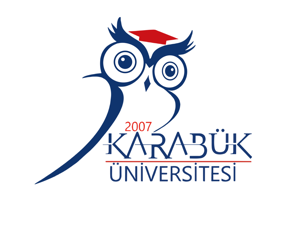 T.C.KARABÜK ÜNİVERSİTESİ SAFRANBOLU FETHİ TOKER GÜZEL SANATLAR ve TASARIM FAKÜLTESİT.C.KARABÜK ÜNİVERSİTESİ SAFRANBOLU FETHİ TOKER GÜZEL SANATLAR ve TASARIM FAKÜLTESİSTAJ BAŞVURU BELGESİSayı :			                                       	                          Tarih: Konu: StajSTAJ BAŞVURU BELGESİSayı :			                                       	                          Tarih: Konu: StajSTAJ BAŞVURU BELGESİSayı :			                                       	                          Tarih: Konu: StajSTAJ BAŞVURU BELGESİSayı :			                                       	                          Tarih: Konu: Staj……………………………………………..(firma adı)İL……………………………………………..(firma adı)İL……………………………………………..(firma adı)İL……………………………………………..(firma adı)İLSafranbolu Fethi Toker Güzel Sanatlar ve Tasarım Fakültesi Grafik Tasarımı Bölümü………..numaralı ve ……………T.C. Kimlik numaralı ……………… adlı öğrenci, 20 iş günü staj yapmakla yükümlüdür. Staj sigorta primi Karabük Üniversitesi tarafından yatırılacaktır. Bu staj : GRT  300 Staj kodlu ders kapsamında değerlendirilmektedir. İş yerinizde staj yapması uygun görüldüğü takdirde Staj İşyeri Kabul Belgesinin doldurularak Safranbolu Fethi Toker Güzel Sanatlar ve Tasarım Fakültesi'ne elden ya da posta ile gönderilmesi için gereğini saygıyla rica ederiz.Safranbolu Fethi Toker Güzel Sanatlar ve Tasarım Fakültesi Grafik Tasarımı Bölümü………..numaralı ve ……………T.C. Kimlik numaralı ……………… adlı öğrenci, 20 iş günü staj yapmakla yükümlüdür. Staj sigorta primi Karabük Üniversitesi tarafından yatırılacaktır. Bu staj : GRT  300 Staj kodlu ders kapsamında değerlendirilmektedir. İş yerinizde staj yapması uygun görüldüğü takdirde Staj İşyeri Kabul Belgesinin doldurularak Safranbolu Fethi Toker Güzel Sanatlar ve Tasarım Fakültesi'ne elden ya da posta ile gönderilmesi için gereğini saygıyla rica ederiz.Safranbolu Fethi Toker Güzel Sanatlar ve Tasarım Fakültesi Grafik Tasarımı Bölümü………..numaralı ve ……………T.C. Kimlik numaralı ……………… adlı öğrenci, 20 iş günü staj yapmakla yükümlüdür. Staj sigorta primi Karabük Üniversitesi tarafından yatırılacaktır. Bu staj : GRT  300 Staj kodlu ders kapsamında değerlendirilmektedir. İş yerinizde staj yapması uygun görüldüğü takdirde Staj İşyeri Kabul Belgesinin doldurularak Safranbolu Fethi Toker Güzel Sanatlar ve Tasarım Fakültesi'ne elden ya da posta ile gönderilmesi için gereğini saygıyla rica ederiz.Safranbolu Fethi Toker Güzel Sanatlar ve Tasarım Fakültesi Grafik Tasarımı Bölümü………..numaralı ve ……………T.C. Kimlik numaralı ……………… adlı öğrenci, 20 iş günü staj yapmakla yükümlüdür. Staj sigorta primi Karabük Üniversitesi tarafından yatırılacaktır. Bu staj : GRT  300 Staj kodlu ders kapsamında değerlendirilmektedir. İş yerinizde staj yapması uygun görüldüğü takdirde Staj İşyeri Kabul Belgesinin doldurularak Safranbolu Fethi Toker Güzel Sanatlar ve Tasarım Fakültesi'ne elden ya da posta ile gönderilmesi için gereğini saygıyla rica ederiz.Bölüm BaşkanıBölüm BaşkanıDekanlıkDekanlık